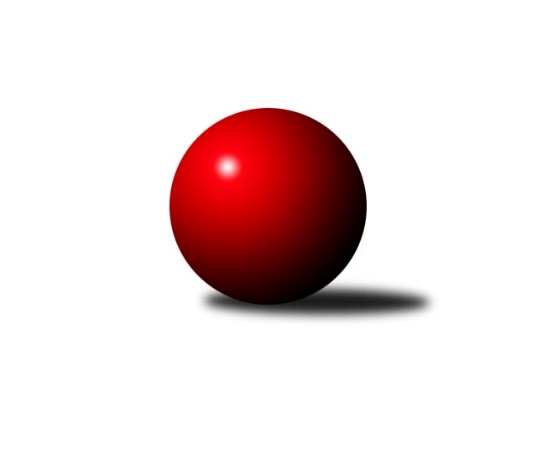 Č.4Ročník 2023/2024	16.7.2024 3. KLM A 2023/2024Statistika 4. kolaTabulka družstev:		družstvo	záp	výh	rem	proh	skore	sety	průměr	body	plné	dorážka	chyby	1.	TJ Teplice Letná	4	3	0	1	23.0 : 9.0 	(54.5 : 41.5)	3365	6	2239	1126	24	2.	TJ Sokol Údlice	4	3	0	1	21.0 : 11.0 	(58.0 : 38.0)	3293	6	2210	1082	35	3.	TJ Elektrárny Kadaň	4	3	0	1	18.0 : 14.0 	(48.0 : 48.0)	3258	6	2200	1058	40.8	4.	TJ Sokol Duchcov B	4	2	0	2	17.0 : 15.0 	(52.5 : 43.5)	3323	4	2256	1067	39.3	5.	Kuželky Jiskra Hazlov	4	2	0	2	17.0 : 15.0 	(52.0 : 44.0)	3213	4	2174	1039	32.8	6.	Kuželky Holýšov	4	2	0	2	17.0 : 15.0 	(49.0 : 47.0)	3337	4	2224	1113	32.3	7.	TJ Lokomotiva Ústí n. L.	4	2	0	2	16.0 : 16.0 	(52.0 : 44.0)	3186	4	2156	1030	34.8	8.	KK Slavoj Praha B	4	2	0	2	16.0 : 16.0 	(47.0 : 49.0)	3207	4	2176	1031	36	9.	SK Škoda VS Plzeň	4	2	0	2	16.0 : 16.0 	(45.5 : 50.5)	3280	4	2228	1052	34.5	10.	TJ Kovohutě Příbram	4	2	0	2	15.0 : 17.0 	(43.5 : 52.5)	3223	4	2179	1045	41.8	11.	CB Dobřany B	4	1	0	3	9.0 : 23.0 	(36.5 : 59.5)	3195	2	2162	1033	37.8	12.	Kuželky Aš	4	0	0	4	7.0 : 25.0 	(37.5 : 58.5)	3156	0	2159	997	55.8Tabulka doma:		družstvo	záp	výh	rem	proh	skore	sety	průměr	body	maximum	minimum	1.	Kuželky Holýšov	2	2	0	0	14.0 : 2.0 	(31.0 : 17.0)	3355	4	3371	3338	2.	KK Slavoj Praha B	2	2	0	0	14.0 : 2.0 	(30.5 : 17.5)	3295	4	3310	3279	3.	TJ Teplice Letná	2	2	0	0	13.0 : 3.0 	(30.0 : 18.0)	3313	4	3390	3235	4.	TJ Lokomotiva Ústí n. L.	2	2	0	0	12.0 : 4.0 	(30.5 : 17.5)	3317	4	3400	3233	5.	TJ Elektrárny Kadaň	2	2	0	0	11.0 : 5.0 	(27.5 : 20.5)	3215	4	3224	3206	6.	Kuželky Jiskra Hazlov	2	1	0	1	9.0 : 7.0 	(27.5 : 20.5)	3179	2	3179	3179	7.	TJ Sokol Údlice	2	1	0	1	9.0 : 7.0 	(26.0 : 22.0)	3355	2	3365	3344	8.	TJ Sokol Duchcov B	2	1	0	1	9.0 : 7.0 	(25.5 : 22.5)	3366	2	3448	3284	9.	SK Škoda VS Plzeň	2	1	0	1	8.0 : 8.0 	(22.0 : 26.0)	3206	2	3241	3171	10.	CB Dobřany B	2	1	0	1	6.0 : 10.0 	(21.0 : 27.0)	3348	2	3380	3315	11.	TJ Kovohutě Příbram	2	1	0	1	6.0 : 10.0 	(18.0 : 30.0)	3168	2	3276	3060	12.	Kuželky Aš	2	0	0	2	3.0 : 13.0 	(17.5 : 30.5)	3190	0	3205	3175Tabulka venku:		družstvo	záp	výh	rem	proh	skore	sety	průměr	body	maximum	minimum	1.	TJ Sokol Údlice	2	2	0	0	12.0 : 4.0 	(32.0 : 16.0)	3262	4	3279	3244	2.	TJ Teplice Letná	2	1	0	1	10.0 : 6.0 	(24.5 : 23.5)	3391	2	3476	3305	3.	TJ Kovohutě Příbram	2	1	0	1	9.0 : 7.0 	(25.5 : 22.5)	3251	2	3353	3148	4.	TJ Sokol Duchcov B	2	1	0	1	8.0 : 8.0 	(27.0 : 21.0)	3302	2	3309	3294	5.	Kuželky Jiskra Hazlov	2	1	0	1	8.0 : 8.0 	(24.5 : 23.5)	3230	2	3264	3196	6.	SK Škoda VS Plzeň	2	1	0	1	8.0 : 8.0 	(23.5 : 24.5)	3317	2	3383	3251	7.	TJ Elektrárny Kadaň	2	1	0	1	7.0 : 9.0 	(20.5 : 27.5)	3280	2	3306	3254	8.	TJ Lokomotiva Ústí n. L.	2	0	0	2	4.0 : 12.0 	(21.5 : 26.5)	3120	0	3144	3096	9.	Kuželky Aš	2	0	0	2	4.0 : 12.0 	(20.0 : 28.0)	3139	0	3150	3128	10.	Kuželky Holýšov	2	0	0	2	3.0 : 13.0 	(18.0 : 30.0)	3328	0	3409	3247	11.	CB Dobřany B	2	0	0	2	3.0 : 13.0 	(15.5 : 32.5)	3119	0	3209	3029	12.	KK Slavoj Praha B	2	0	0	2	2.0 : 14.0 	(16.5 : 31.5)	3164	0	3278	3049Tabulka podzimní části:		družstvo	záp	výh	rem	proh	skore	sety	průměr	body	doma	venku	1.	TJ Teplice Letná	4	3	0	1	23.0 : 9.0 	(54.5 : 41.5)	3365	6 	2 	0 	0 	1 	0 	1	2.	TJ Sokol Údlice	4	3	0	1	21.0 : 11.0 	(58.0 : 38.0)	3293	6 	1 	0 	1 	2 	0 	0	3.	TJ Elektrárny Kadaň	4	3	0	1	18.0 : 14.0 	(48.0 : 48.0)	3258	6 	2 	0 	0 	1 	0 	1	4.	TJ Sokol Duchcov B	4	2	0	2	17.0 : 15.0 	(52.5 : 43.5)	3323	4 	1 	0 	1 	1 	0 	1	5.	Kuželky Jiskra Hazlov	4	2	0	2	17.0 : 15.0 	(52.0 : 44.0)	3213	4 	1 	0 	1 	1 	0 	1	6.	Kuželky Holýšov	4	2	0	2	17.0 : 15.0 	(49.0 : 47.0)	3337	4 	2 	0 	0 	0 	0 	2	7.	TJ Lokomotiva Ústí n. L.	4	2	0	2	16.0 : 16.0 	(52.0 : 44.0)	3186	4 	2 	0 	0 	0 	0 	2	8.	KK Slavoj Praha B	4	2	0	2	16.0 : 16.0 	(47.0 : 49.0)	3207	4 	2 	0 	0 	0 	0 	2	9.	SK Škoda VS Plzeň	4	2	0	2	16.0 : 16.0 	(45.5 : 50.5)	3280	4 	1 	0 	1 	1 	0 	1	10.	TJ Kovohutě Příbram	4	2	0	2	15.0 : 17.0 	(43.5 : 52.5)	3223	4 	1 	0 	1 	1 	0 	1	11.	CB Dobřany B	4	1	0	3	9.0 : 23.0 	(36.5 : 59.5)	3195	2 	1 	0 	1 	0 	0 	2	12.	Kuželky Aš	4	0	0	4	7.0 : 25.0 	(37.5 : 58.5)	3156	0 	0 	0 	2 	0 	0 	2Tabulka jarní části:		družstvo	záp	výh	rem	proh	skore	sety	průměr	body	doma	venku	1.	TJ Sokol Údlice	0	0	0	0	0.0 : 0.0 	(0.0 : 0.0)	0	0 	0 	0 	0 	0 	0 	0 	2.	TJ Sokol Duchcov B	0	0	0	0	0.0 : 0.0 	(0.0 : 0.0)	0	0 	0 	0 	0 	0 	0 	0 	3.	TJ Teplice Letná	0	0	0	0	0.0 : 0.0 	(0.0 : 0.0)	0	0 	0 	0 	0 	0 	0 	0 	4.	Kuželky Jiskra Hazlov	0	0	0	0	0.0 : 0.0 	(0.0 : 0.0)	0	0 	0 	0 	0 	0 	0 	0 	5.	KK Slavoj Praha B	0	0	0	0	0.0 : 0.0 	(0.0 : 0.0)	0	0 	0 	0 	0 	0 	0 	0 	6.	TJ Lokomotiva Ústí n. L.	0	0	0	0	0.0 : 0.0 	(0.0 : 0.0)	0	0 	0 	0 	0 	0 	0 	0 	7.	TJ Elektrárny Kadaň	0	0	0	0	0.0 : 0.0 	(0.0 : 0.0)	0	0 	0 	0 	0 	0 	0 	0 	8.	SK Škoda VS Plzeň	0	0	0	0	0.0 : 0.0 	(0.0 : 0.0)	0	0 	0 	0 	0 	0 	0 	0 	9.	Kuželky Aš	0	0	0	0	0.0 : 0.0 	(0.0 : 0.0)	0	0 	0 	0 	0 	0 	0 	0 	10.	TJ Kovohutě Příbram	0	0	0	0	0.0 : 0.0 	(0.0 : 0.0)	0	0 	0 	0 	0 	0 	0 	0 	11.	CB Dobřany B	0	0	0	0	0.0 : 0.0 	(0.0 : 0.0)	0	0 	0 	0 	0 	0 	0 	0 	12.	Kuželky Holýšov	0	0	0	0	0.0 : 0.0 	(0.0 : 0.0)	0	0 	0 	0 	0 	0 	0 	0 Zisk bodů pro družstvo:		jméno hráče	družstvo	body	zápasy	v %	dílčí body	sety	v %	1.	Josef Dvořák 	KK Slavoj Praha B 	4	/	4	(100%)	13	/	16	(81%)	2.	Dominik Wittwar 	Kuželky Jiskra Hazlov  	4	/	4	(100%)	12	/	16	(75%)	3.	Jan Myslík 	Kuželky Holýšov 	4	/	4	(100%)	11.5	/	16	(72%)	4.	Petr Svoboda 	SK Škoda VS Plzeň  	4	/	4	(100%)	10	/	16	(63%)	5.	Alexandr Trpišovský 	TJ Teplice Letná 	3	/	3	(100%)	7	/	12	(58%)	6.	David Hošek 	TJ Kovohutě Příbram  	3	/	4	(75%)	11.5	/	16	(72%)	7.	Pavel Repčík 	Kuželky Jiskra Hazlov  	3	/	4	(75%)	11	/	16	(69%)	8.	Oldřich Fadrhons 	TJ Sokol Údlice 	3	/	4	(75%)	11	/	16	(69%)	9.	Petr Fabian 	TJ Teplice Letná 	3	/	4	(75%)	11	/	16	(69%)	10.	Karel Bučko 	TJ Elektrárny Kadaň 	3	/	4	(75%)	10.5	/	16	(66%)	11.	Milan Vicher 	SK Škoda VS Plzeň  	3	/	4	(75%)	10	/	16	(63%)	12.	Josef Málek 	TJ Lokomotiva Ústí n. L.  	3	/	4	(75%)	10	/	16	(63%)	13.	Lukáš Hanzlík 	TJ Teplice Letná 	3	/	4	(75%)	10	/	16	(63%)	14.	Jan Hybš 	TJ Teplice Letná 	3	/	4	(75%)	9	/	16	(56%)	15.	Miroslav Repčík 	Kuželky Jiskra Hazlov  	3	/	4	(75%)	9	/	16	(56%)	16.	Jan Vacikar 	SK Škoda VS Plzeň  	3	/	4	(75%)	8.5	/	16	(53%)	17.	Josef Šálek 	TJ Teplice Letná 	3	/	4	(75%)	8.5	/	16	(53%)	18.	Viktor Šlajer 	Kuželky Holýšov 	3	/	4	(75%)	7	/	16	(44%)	19.	Vít Veselý 	Kuželky Aš 	2	/	2	(100%)	6	/	8	(75%)	20.	Jiří Zemánek 	TJ Sokol Duchcov B 	2	/	2	(100%)	5.5	/	8	(69%)	21.	Josef Hůda 	TJ Kovohutě Příbram  	2	/	2	(100%)	4	/	8	(50%)	22.	Patrik Lojda 	TJ Elektrárny Kadaň 	2	/	3	(67%)	9	/	12	(75%)	23.	Jan Hák 	TJ Sokol Údlice 	2	/	3	(67%)	9	/	12	(75%)	24.	Stanislav Šmíd ml.	TJ Sokol Údlice 	2	/	3	(67%)	8	/	12	(67%)	25.	Vladimír Hurník 	TJ Sokol Údlice 	2	/	3	(67%)	8	/	12	(67%)	26.	Ondřej Bína 	Kuželky Jiskra Hazlov  	2	/	3	(67%)	7	/	12	(58%)	27.	Petr Mako 	TJ Sokol Údlice 	2	/	3	(67%)	6.5	/	12	(54%)	28.	Eugen Škurla 	TJ Lokomotiva Ústí n. L.  	2	/	3	(67%)	6.5	/	12	(54%)	29.	Martin Vršan 	TJ Sokol Údlice 	2	/	3	(67%)	6	/	12	(50%)	30.	František Kopecký 	TJ Sokol Duchcov B 	2	/	4	(50%)	11	/	16	(69%)	31.	Tomáš Zahálka 	TJ Lokomotiva Ústí n. L.  	2	/	4	(50%)	10	/	16	(63%)	32.	Martin Šlajer 	Kuželky Holýšov 	2	/	4	(50%)	10	/	16	(63%)	33.	Radek Duhai 	Kuželky Aš 	2	/	4	(50%)	9.5	/	16	(59%)	34.	Milan Vrabec 	CB Dobřany B 	2	/	4	(50%)	8.5	/	16	(53%)	35.	Luboš Řezáč 	TJ Kovohutě Příbram  	2	/	4	(50%)	8	/	16	(50%)	36.	Aleš Král 	KK Slavoj Praha B 	2	/	4	(50%)	8	/	16	(50%)	37.	Milan Grejtovský 	TJ Lokomotiva Ústí n. L.  	2	/	4	(50%)	8	/	16	(50%)	38.	Karel Valeš 	TJ Sokol Údlice 	2	/	4	(50%)	8	/	16	(50%)	39.	Zdeněk Haas 	TJ Kovohutě Příbram  	2	/	4	(50%)	8	/	16	(50%)	40.	Jan Koubský 	CB Dobřany B 	2	/	4	(50%)	8	/	16	(50%)	41.	Miloš Černohorský 	SK Škoda VS Plzeň  	2	/	4	(50%)	7.5	/	16	(47%)	42.	Petr Kubita 	TJ Sokol Duchcov B 	2	/	4	(50%)	7	/	16	(44%)	43.	Marcel Lukáš 	TJ Elektrárny Kadaň 	2	/	4	(50%)	6.5	/	16	(41%)	44.	Jan Ambra 	TJ Elektrárny Kadaň 	2	/	4	(50%)	5.5	/	16	(34%)	45.	Lukáš Janko 	KK Slavoj Praha B 	1	/	1	(100%)	4	/	4	(100%)	46.	Daniel Kulhánek 	KK Slavoj Praha B 	1	/	1	(100%)	4	/	4	(100%)	47.	Dominik Kopčík 	Kuželky Aš 	1	/	1	(100%)	4	/	4	(100%)	48.	Václav Mašek 	Kuželky Aš 	1	/	1	(100%)	3	/	4	(75%)	49.	Jan Salajka 	TJ Teplice Letná 	1	/	1	(100%)	2	/	4	(50%)	50.	Martin Provazník 	CB Dobřany B 	1	/	1	(100%)	2	/	4	(50%)	51.	Zdeněk Ransdorf 	TJ Sokol Duchcov B 	1	/	1	(100%)	2	/	4	(50%)	52.	Miloš Civín 	TJ Sokol Duchcov B 	1	/	2	(50%)	5.5	/	8	(69%)	53.	David Horák 	TJ Sokol Duchcov B 	1	/	2	(50%)	5	/	8	(63%)	54.	Jiří Šípek 	TJ Lokomotiva Ústí n. L.  	1	/	2	(50%)	5	/	8	(63%)	55.	Petr Dvořák 	TJ Elektrárny Kadaň 	1	/	2	(50%)	5	/	8	(63%)	56.	Jindřich Valo 	KK Slavoj Praha B 	1	/	2	(50%)	4	/	8	(50%)	57.	Jiří Šlajer 	Kuželky Holýšov 	1	/	2	(50%)	4	/	8	(50%)	58.	Zdeněk Kandl 	TJ Sokol Duchcov B 	1	/	2	(50%)	4	/	8	(50%)	59.	Jaroslav Solín 	Kuželky Aš 	1	/	3	(33%)	6	/	12	(50%)	60.	Miroslav Wedlich 	TJ Lokomotiva Ústí n. L.  	1	/	3	(33%)	6	/	12	(50%)	61.	Jiří Semelka 	TJ Sokol Duchcov B 	1	/	3	(33%)	6	/	12	(50%)	62.	Jan Filip 	TJ Teplice Letná 	1	/	3	(33%)	6	/	12	(50%)	63.	Tomáš Vrána 	TJ Lokomotiva Ústí n. L.  	1	/	3	(33%)	6	/	12	(50%)	64.	Michael Martínek 	Kuželky Holýšov 	1	/	3	(33%)	5.5	/	12	(46%)	65.	Milan Šimek 	CB Dobřany B 	1	/	3	(33%)	5	/	12	(42%)	66.	Tomáš Lukeš 	Kuželky Holýšov 	1	/	3	(33%)	5	/	12	(42%)	67.	Jiří Hendrych 	KK Slavoj Praha B 	1	/	3	(33%)	4	/	12	(33%)	68.	Jiří Vokurka 	TJ Kovohutě Příbram  	1	/	3	(33%)	4	/	12	(33%)	69.	David Repčík 	Kuželky Jiskra Hazlov  	1	/	4	(25%)	7	/	16	(44%)	70.	Michal Dvořák 	TJ Elektrárny Kadaň 	1	/	4	(25%)	7	/	16	(44%)	71.	Petr Polák 	TJ Kovohutě Příbram  	1	/	4	(25%)	6	/	16	(38%)	72.	Jan Laksar 	Kuželky Holýšov 	1	/	4	(25%)	6	/	16	(38%)	73.	Čeněk Zachař 	KK Slavoj Praha B 	1	/	4	(25%)	5.5	/	16	(34%)	74.	Karel Balliš 	KK Slavoj Praha B 	1	/	4	(25%)	4.5	/	16	(28%)	75.	Radovan Duhai 	Kuželky Aš 	0	/	1	(0%)	2	/	4	(50%)	76.	František Dobiáš 	TJ Sokol Údlice 	0	/	1	(0%)	1.5	/	4	(38%)	77.	Vojtěch Mazák 	Kuželky Aš 	0	/	1	(0%)	1	/	4	(25%)	78.	Pavel Repčík 	Kuželky Jiskra Hazlov  	0	/	1	(0%)	1	/	4	(25%)	79.	Karel Uxa 	SK Škoda VS Plzeň  	0	/	1	(0%)	1	/	4	(25%)	80.	Jaroslav Vorlický 	TJ Lokomotiva Ústí n. L.  	0	/	1	(0%)	0.5	/	4	(13%)	81.	Josef Fišer 	CB Dobřany B 	0	/	1	(0%)	0	/	4	(0%)	82.	Zdeněk Eichler 	CB Dobřany B 	0	/	1	(0%)	0	/	4	(0%)	83.	Petr Sedláček 	KK Slavoj Praha B 	0	/	1	(0%)	0	/	4	(0%)	84.	Tomáš Číž 	TJ Kovohutě Příbram  	0	/	2	(0%)	2	/	8	(25%)	85.	Michal Láska 	TJ Sokol Duchcov B 	0	/	2	(0%)	2	/	8	(25%)	86.	Filip Střeska 	Kuželky Jiskra Hazlov  	0	/	2	(0%)	2	/	8	(25%)	87.	Daniel Lukáš 	TJ Elektrárny Kadaň 	0	/	2	(0%)	2	/	8	(25%)	88.	Dominik Novotný 	CB Dobřany B 	0	/	3	(0%)	5	/	12	(42%)	89.	Roman Lipchavský 	CB Dobřany B 	0	/	3	(0%)	3	/	12	(25%)	90.	František Mazák ml.	Kuželky Aš 	0	/	3	(0%)	3	/	12	(25%)	91.	Milan Findejs 	CB Dobřany B 	0	/	3	(0%)	3	/	12	(25%)	92.	Jakub Kovářík 	SK Škoda VS Plzeň  	0	/	3	(0%)	2	/	12	(17%)	93.	Vladimír Míšanek 	Kuželky Aš 	0	/	3	(0%)	0	/	12	(0%)	94.	Pavel Říhánek 	SK Škoda VS Plzeň  	0	/	4	(0%)	6.5	/	16	(41%)	95.	František Mazák st.	Kuželky Aš 	0	/	4	(0%)	3	/	16	(19%)Průměry na kuželnách:		kuželna	průměr	plné	dorážka	chyby	výkon na hráče	1.	CB Dobřany, 1-4	3366	2237	1129	34.0	(561.0)	2.	Duchcov, 1-4	3355	2261	1093	35.0	(559.3)	3.	SKK Rokycany, 1-4	3310	2220	1090	31.8	(551.7)	4.	Kuželky Aš, 1-4	3260	2209	1051	42.5	(543.4)	5.	TJ Teplice Letná, 1-4	3242	2173	1068	30.0	(540.3)	6.	SK Žižkov Praha, 1-4	3237	2199	1037	41.0	(539.5)	7.	TJ Lokomotiva Ústí nad Labem, 1-4	3219	2182	1037	33.5	(536.6)	8.	TJ Fezko Strakonice, 1-4	3216	2171	1044	38.5	(536.1)	9.	SK Škoda VS Plzeň, 1-4	3205	2198	1006	37.5	(534.2)	10.	Podbořany, 1-4	3176	2163	1013	47.8	(529.4)	11.	Hazlov, 1-4	3157	2136	1021	38.0	(526.3)Nejlepší výkony na kuželnách:CB Dobřany, 1-4TJ Teplice Letná	3476	2. kolo	Miloš Civín 	TJ Sokol Duchcov B	610	4. koloCB Dobřany B	3380	4. kolo	Jan Koubský 	CB Dobřany B	601	2. koloCB Dobřany B	3315	2. kolo	Jan Filip 	TJ Teplice Letná	598	2. koloTJ Sokol Duchcov B	3294	4. kolo	Jan Hybš 	TJ Teplice Letná	589	2. kolo		. kolo	Martin Provazník 	CB Dobřany B	582	4. kolo		. kolo	Josef Šálek 	TJ Teplice Letná	579	2. kolo		. kolo	Alexandr Trpišovský 	TJ Teplice Letná	579	2. kolo		. kolo	Lukáš Hanzlík 	TJ Teplice Letná	577	2. kolo		. kolo	Petr Kubita 	TJ Sokol Duchcov B	574	4. kolo		. kolo	Milan Findejs 	CB Dobřany B	574	4. koloDuchcov, 1-4TJ Sokol Duchcov B	3448	3. kolo	Milan Vicher 	SK Škoda VS Plzeň 	614	2. koloKuželky Holýšov	3409	3. kolo	Jan Myslík 	Kuželky Holýšov	604	3. koloSK Škoda VS Plzeň 	3383	2. kolo	Jiří Šlajer 	Kuželky Holýšov	603	3. koloTJ Sokol Údlice	3365	2. kolo	Petr Kubita 	TJ Sokol Duchcov B	599	1. koloTJ Sokol Údlice	3344	4. kolo	Jan Hybš 	TJ Teplice Letná	598	4. koloTJ Elektrárny Kadaň	3306	1. kolo	František Kopecký 	TJ Sokol Duchcov B	598	3. koloTJ Teplice Letná	3305	4. kolo	Martin Vršan 	TJ Sokol Údlice	598	2. koloTJ Sokol Duchcov B	3284	1. kolo	Michal Láska 	TJ Sokol Duchcov B	596	3. kolo		. kolo	Jan Vacikar 	SK Škoda VS Plzeň 	591	2. kolo		. kolo	Stanislav Šmíd ml.	TJ Sokol Údlice	591	4. koloSKK Rokycany, 1-4Kuželky Holýšov	3371	2. kolo	Jan Myslík 	Kuželky Holýšov	589	2. koloKuželky Holýšov	3338	4. kolo	Josef Dvořák 	KK Slavoj Praha B	589	2. koloKK Slavoj Praha B	3278	2. kolo	Viktor Šlajer 	Kuželky Holýšov	580	2. koloTJ Elektrárny Kadaň	3254	4. kolo	Jan Laksar 	Kuželky Holýšov	573	4. kolo		. kolo	Jindřich Valo 	KK Slavoj Praha B	569	2. kolo		. kolo	Daniel Lukáš 	TJ Elektrárny Kadaň	566	4. kolo		. kolo	Marcel Lukáš 	TJ Elektrárny Kadaň	565	4. kolo		. kolo	Martin Šlajer 	Kuželky Holýšov	565	4. kolo		. kolo	Jan Myslík 	Kuželky Holýšov	560	4. kolo		. kolo	Michal Dvořák 	TJ Elektrárny Kadaň	555	4. koloKuželky Aš, 1-4TJ Kovohutě Příbram 	3353	4. kolo	David Hošek 	TJ Kovohutě Příbram 	595	4. koloTJ Sokol Duchcov B	3309	2. kolo	Vít Veselý 	Kuželky Aš	594	2. koloKuželky Aš	3205	2. kolo	David Horák 	TJ Sokol Duchcov B	587	2. koloKuželky Aš	3175	4. kolo	Zdeněk Haas 	TJ Kovohutě Příbram 	582	4. kolo		. kolo	Vít Veselý 	Kuželky Aš	578	4. kolo		. kolo	Jaroslav Solín 	Kuželky Aš	576	2. kolo		. kolo	František Kopecký 	TJ Sokol Duchcov B	569	2. kolo		. kolo	Jiří Zemánek 	TJ Sokol Duchcov B	557	2. kolo		. kolo	Josef Hůda 	TJ Kovohutě Příbram 	557	4. kolo		. kolo	Jiří Vokurka 	TJ Kovohutě Příbram 	555	4. koloTJ Teplice Letná, 1-4TJ Teplice Letná	3390	1. kolo	Lukáš Hanzlík 	TJ Teplice Letná	600	1. koloKuželky Holýšov	3247	1. kolo	Josef Šálek 	TJ Teplice Letná	581	1. koloTJ Teplice Letná	3235	3. kolo	Lukáš Hanzlík 	TJ Teplice Letná	571	3. koloTJ Lokomotiva Ústí n. L. 	3096	3. kolo	Martin Šlajer 	Kuželky Holýšov	564	1. kolo		. kolo	Josef Málek 	TJ Lokomotiva Ústí n. L. 	562	3. kolo		. kolo	Petr Fabian 	TJ Teplice Letná	561	1. kolo		. kolo	Alexandr Trpišovský 	TJ Teplice Letná	558	1. kolo		. kolo	Jan Myslík 	Kuželky Holýšov	557	1. kolo		. kolo	Josef Šálek 	TJ Teplice Letná	556	3. kolo		. kolo	Tomáš Zahálka 	TJ Lokomotiva Ústí n. L. 	554	3. koloSK Žižkov Praha, 1-4KK Slavoj Praha B	3310	3. kolo	Josef Dvořák 	KK Slavoj Praha B	604	1. koloKK Slavoj Praha B	3279	1. kolo	Jan Koubský 	CB Dobřany B	596	3. koloCB Dobřany B	3209	3. kolo	Josef Dvořák 	KK Slavoj Praha B	586	3. koloKuželky Aš	3150	1. kolo	Radek Duhai 	Kuželky Aš	575	1. kolo		. kolo	Jindřich Valo 	KK Slavoj Praha B	575	1. kolo		. kolo	Aleš Král 	KK Slavoj Praha B	570	3. kolo		. kolo	Lukáš Janko 	KK Slavoj Praha B	564	1. kolo		. kolo	Čeněk Zachař 	KK Slavoj Praha B	556	3. kolo		. kolo	Karel Balliš 	KK Slavoj Praha B	548	3. kolo		. kolo	Daniel Kulhánek 	KK Slavoj Praha B	548	3. koloTJ Lokomotiva Ústí nad Labem, 1-4TJ Lokomotiva Ústí n. L. 	3400	4. kolo	Josef Dvořák 	KK Slavoj Praha B	604	4. koloTJ Lokomotiva Ústí n. L. 	3233	2. kolo	Tomáš Zahálka 	TJ Lokomotiva Ústí n. L. 	587	4. koloKuželky Jiskra Hazlov 	3196	2. kolo	Miroslav Wedlich 	TJ Lokomotiva Ústí n. L. 	584	4. koloKK Slavoj Praha B	3049	4. kolo	Tomáš Vrána 	TJ Lokomotiva Ústí n. L. 	581	4. kolo		. kolo	Milan Grejtovský 	TJ Lokomotiva Ústí n. L. 	578	4. kolo		. kolo	Dominik Wittwar 	Kuželky Jiskra Hazlov 	557	2. kolo		. kolo	Pavel Repčík 	Kuželky Jiskra Hazlov 	555	2. kolo		. kolo	Miroslav Repčík 	Kuželky Jiskra Hazlov 	555	2. kolo		. kolo	Milan Grejtovský 	TJ Lokomotiva Ústí n. L. 	554	2. kolo		. kolo	Eugen Škurla 	TJ Lokomotiva Ústí n. L. 	551	2. koloTJ Fezko Strakonice, 1-4TJ Sokol Údlice	3279	1. kolo	Petr Polák 	TJ Kovohutě Příbram 	574	3. koloTJ Kovohutě Příbram 	3276	3. kolo	Petr Svoboda 	SK Škoda VS Plzeň 	570	3. koloSK Škoda VS Plzeň 	3251	3. kolo	Oldřich Fadrhons 	TJ Sokol Údlice	569	1. koloTJ Kovohutě Příbram 	3060	1. kolo	Tomáš Číž 	TJ Kovohutě Příbram 	565	3. kolo		. kolo	Karel Valeš 	TJ Sokol Údlice	563	1. kolo		. kolo	Jan Hák 	TJ Sokol Údlice	561	1. kolo		. kolo	Miloš Černohorský 	SK Škoda VS Plzeň 	552	3. kolo		. kolo	Vladimír Hurník 	TJ Sokol Údlice	552	1. kolo		. kolo	David Hošek 	TJ Kovohutě Příbram 	551	1. kolo		. kolo	Zdeněk Haas 	TJ Kovohutě Příbram 	550	3. koloSK Škoda VS Plzeň, 1-4Kuželky Jiskra Hazlov 	3264	4. kolo	Petr Svoboda 	SK Škoda VS Plzeň 	626	4. koloSK Škoda VS Plzeň 	3241	4. kolo	Pavel Repčík 	Kuželky Jiskra Hazlov 	615	4. koloSK Škoda VS Plzeň 	3171	1. kolo	Eugen Škurla 	TJ Lokomotiva Ústí n. L. 	558	1. koloTJ Lokomotiva Ústí n. L. 	3144	1. kolo	Jan Vacikar 	SK Škoda VS Plzeň 	557	4. kolo		. kolo	Miloš Černohorský 	SK Škoda VS Plzeň 	555	1. kolo		. kolo	Ondřej Bína 	Kuželky Jiskra Hazlov 	553	4. kolo		. kolo	Petr Svoboda 	SK Škoda VS Plzeň 	553	1. kolo		. kolo	Miroslav Repčík 	Kuželky Jiskra Hazlov 	553	4. kolo		. kolo	Milan Grejtovský 	TJ Lokomotiva Ústí n. L. 	546	1. kolo		. kolo	Pavel Říhánek 	SK Škoda VS Plzeň 	546	1. koloPodbořany, 1-4TJ Elektrárny Kadaň	3224	2. kolo	Karel Bučko 	TJ Elektrárny Kadaň	593	3. koloTJ Elektrárny Kadaň	3206	3. kolo	Karel Bučko 	TJ Elektrárny Kadaň	575	2. koloTJ Kovohutě Příbram 	3148	2. kolo	David Hošek 	TJ Kovohutě Příbram 	573	2. koloKuželky Aš	3128	3. kolo	Radek Duhai 	Kuželky Aš	571	3. kolo		. kolo	Václav Mašek 	Kuželky Aš	565	3. kolo		. kolo	Zdeněk Haas 	TJ Kovohutě Příbram 	549	2. kolo		. kolo	Michal Dvořák 	TJ Elektrárny Kadaň	548	3. kolo		. kolo	Michal Dvořák 	TJ Elektrárny Kadaň	544	2. kolo		. kolo	Dominik Kopčík 	Kuželky Aš	537	3. kolo		. kolo	Patrik Lojda 	TJ Elektrárny Kadaň	533	3. koloHazlov, 1-4TJ Sokol Údlice	3244	3. kolo	Karel Valeš 	TJ Sokol Údlice	591	3. koloKuželky Jiskra Hazlov 	3179	3. kolo	Ondřej Bína 	Kuželky Jiskra Hazlov 	564	3. koloKuželky Jiskra Hazlov 	3179	1. kolo	Dominik Wittwar 	Kuželky Jiskra Hazlov 	563	1. koloCB Dobřany B	3029	1. kolo	Miroslav Repčík 	Kuželky Jiskra Hazlov 	561	1. kolo		. kolo	Dominik Wittwar 	Kuželky Jiskra Hazlov 	546	3. kolo		. kolo	Stanislav Šmíd ml.	TJ Sokol Údlice	545	3. kolo		. kolo	Ondřej Bína 	Kuželky Jiskra Hazlov 	545	1. kolo		. kolo	Pavel Repčík 	Kuželky Jiskra Hazlov 	539	1. kolo		. kolo	Miroslav Repčík 	Kuželky Jiskra Hazlov 	537	3. kolo		. kolo	Martin Vršan 	TJ Sokol Údlice	537	3. koloČetnost výsledků:	7.0 : 1.0	7x	6.0 : 2.0	5x	5.0 : 3.0	4x	3.0 : 5.0	3x	2.0 : 6.0	2x	1.0 : 7.0	2x	0.0 : 8.0	1x